Экспорт HTTPНазначение модуля: передача распознанных номеров посредством HTTP.Включение модуля.Для включения модуля выполните следующие действия:Выберите в верхнем меню пункт Сервис и в выпадающем меню Настройка;В открывшемся окне выберите разделе модули Экспорт HTTP;В правой части окна установите флажок напротив пункта Включить и нажмите кнопку Применить.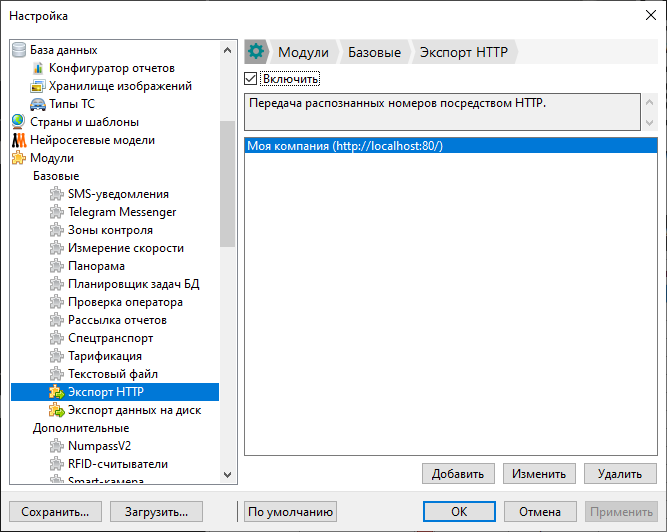 Рисунок 1Настройки модуля Экспорт HTTPНажмите кнопку Добавить, в открывшемся окне введите данные для подключения к серверу.Настройки включают в себя следующие параметры:Название;Сервер;Порт;URL префикс;Формат данных;Логин — выберите метод аутентификации и введите данные для подключения.Сохраните данные, нажав кнопку ОК или Применить.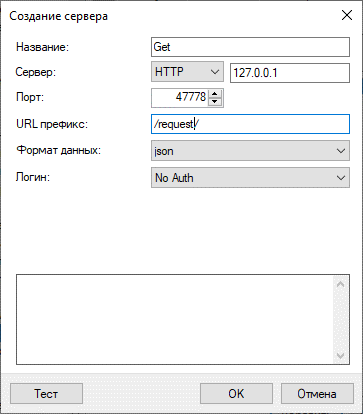 Рисунок 2Дальнейшая настройка выполняется через триггеры. Создайте новый триггер, выберите событие активации и в качестве выполняемого действия укажите Отправку сообщения по HTTP.Тело отправляемого сообщения доступно для редактирования. Для этого выберите вариант Пользовательское, после чего станут доступными для настройки поля Параметры и Сообщение.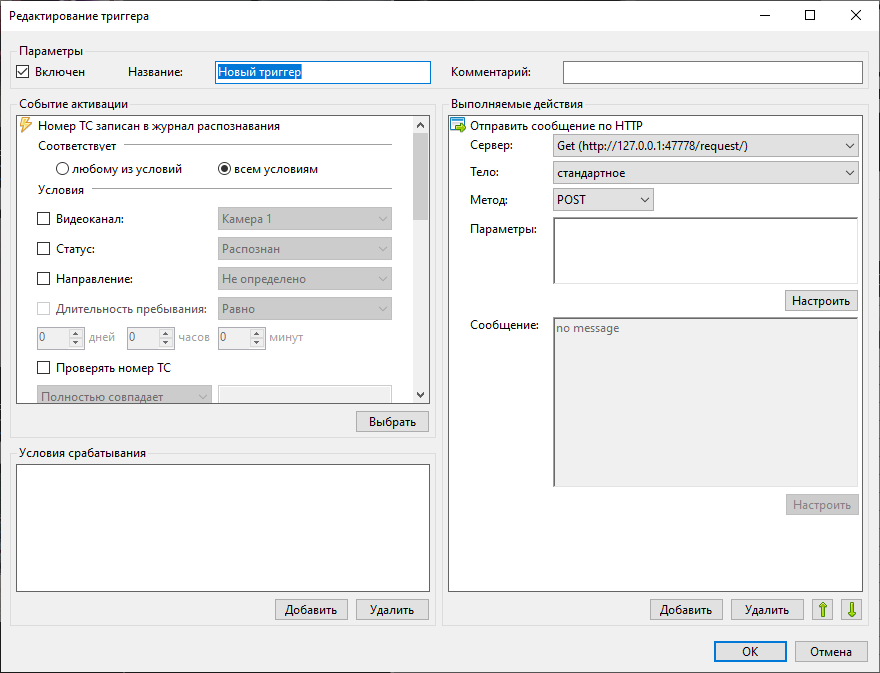 Рисунок 3Если необходимо, создайте второй триггер с событием активации Получен HTTP ответ, который позволит установить выполняемое действие в ответ на возвращаемый сервером ответ.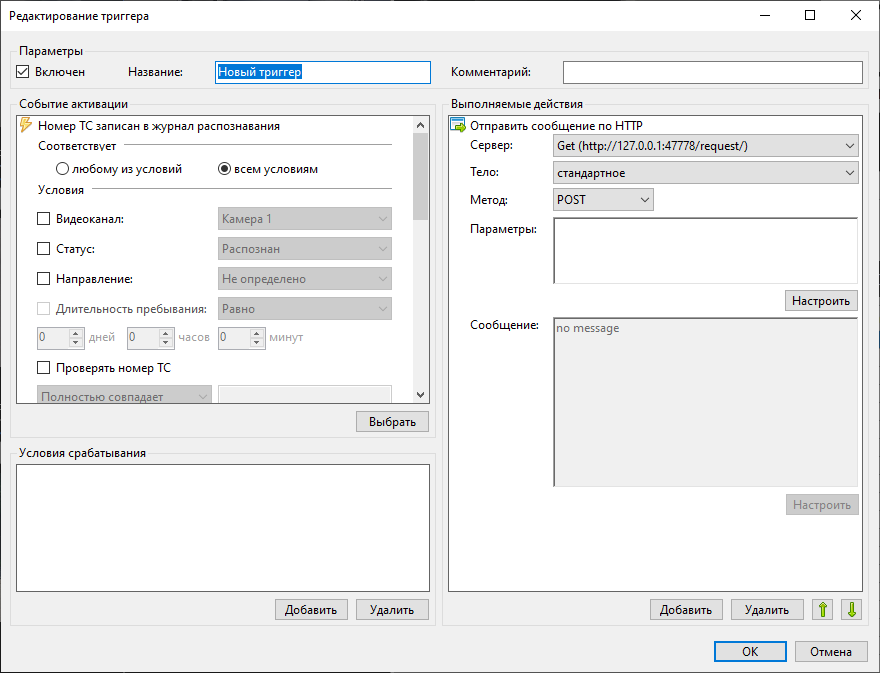 Рисунок 4Таким образом можно получить следующий алгоритм действий: по мере распознавания ТС Автомаршал будет отправлять данные на сервер и получать от него ответы, которые считает второй триггер и выполнит указанное действие, например, откроет шлагбаум.При распознавании номера модуль посылает данные по HTTP в следующем формате:[12:45:46]http://127.0.0.1:47778/request/Text: {"id":1220,"timeStamp":"16.07.2021 12:45:44", "plate":"A069XB199","plateStencil":"RU_N02_a000aa100","status":"Recognized","direction":2,"passage":1,"videoChannel":0,"videoChannelName":"Camera1","videoChannelId":1,"vechicleDatabaseName":"5545","serverId":1, "serverGuid":"b9d455b7-94a5-4030-97d6-7435bff53167","severName":"PC-TEST"} Response sending. 'StatusCode:200, StatusDescription:OK, ProtocolVersion:1.1’.События активациивосход/закатпо расписаниюдетекция движениядлительность пребывания превышенаномер ТС записан в журнал распознаванияномер ТС распознансоединение с камерой восстановленосоединение с камерой не восстановленосоединение с камерой потеряноизменилось значение переменнойизменилось значение тегаизменилось состояние входа устройстваизменилось состояние выхода устройстваобнаружена RFID меткаполучен http ответполучен ответ от Clarisполучен ответ от numpassпревышена скоростьраспознан передний и задний номерсобытие проверки операторасчитана картаТС покинуло зону контроляТС распознано в зоне контроляШаблонизатор (carcontrol.core.prj / StringFormatter / StringFormatterData)Номер ТС распознанНомер ТС записан в журнал распознаванияДетекция движенияСоединение с камерой восстановлено/потеряно/не восстановленоОбнаружена RFID меткаПолучен HTTP ответРаспознан передний и задний номерПревышена скоростьСчитана картаТС покинуло зону контроля / ТС распознано в зоне контроляСобытие проверки оператораПолучен ответ от ClarisПолучен ответ от NumpassДлительность пребывания превышенаСобытие активацииКонтекствосход/закат-по расписанию-детекция движения	MotionContextITriggerContextValueдлительность пребывания превышенаVehicleRegistrationLogRecord (на каждую запись)ITriggerRecordListContext, ITriggerContextValueномер ТС записан в журнал распознаванияVehicleRegistrationLogRecord
CompressedImage (FileNameImage)
AdditionalImagesITriggerImageContext, ITriggerRecordContext, ITriggerRecordDataContext, ITriggerPlateContext, ITriggerContextValueномер ТС распознанVehicleRegistrationRecordData
CompressedImage (FileNameImage)
AdditionalImagesITriggerImageContext, ITriggerRecordDataContext, ITriggerPlateContext, ITriggerContextValueсоединение с камерой восстановленоVideoChannelId
VideoChannelNameITriggerContextValueсоединение с камерой не восстановленоVideoChannelId
VideoChannelName
SignalLostTimestampITriggerContextValueсоединение с камерой потеряноVideoChannelId
VideoChannelName
SignalLostTimestampITriggerContextValueизменилось значение переменной	-изменилось значение тега-изменилось состояние входа устройства-изменилось состояние выхода устройства-обнаружена RFID меткаRFIDIdentificationDataITriggerPlateContext, ITriggerContextValueполучен http ответHttpWebResponseITriggerContextValueполучен ответ от ClarisPlateNumberITriggerPlateContext, ITriggerContextValueполучен ответ от numpassVehicleRegistrationLogRecord
PlateNumberITriggerImageContext, ITriggerRecordContext, ITriggerRecordDataContext, ITriggerPlateContext, ITriggerContextValueпревышена скоростьVehicleRegistrationLogRecord
VehicleRegistrationRecordData
VideoChannelId
PlateNumberITriggerImageContext, ITriggerRecordContext, ITriggerRecordDataContext, ITriggerPlateContext, ITriggerContextValueраспознан передний и задний номерVehicleRegistrationLogRecord
PlateNumber
PlateStencilName
CheckpointName
CheckpointGuid
RearPlate
RelaterecordEntry.Id
RelaterecordEntry
PlatesIsEqualITriggerImageContext, ITriggerRecordContext, ITriggerRecordDataContext, ITriggerPlateContext, ITriggerContextValueсобытие проверки оператораOperatorContextITriggerContextValueсчитана картаAccessCardNumber
CardReaderName
CardReaderGuidITriggerPlateContext, ITriggerContextValueТС покинуло зону контроляVehicleRegistrationLogRecord
AssignedZoneId
ControlZoneIdITriggerImageContext, ITriggerRecordContext, ITriggerRecordDataContext, ITriggerPlateContext, ITriggerContextValueТС распознано в зоне контроляVehicleRegistrationLogRecord
AssignedZoneId
ControlZoneIdITriggerImageContext, ITriggerRecordContext, ITriggerRecordDataContext, ITriggerPlateContext, ITriggerContextValueДействиеКонтекстОтправить изображение на LEDОтправить сообщение на LEDУправление питанием LEDДобавить номер в списокITriggerRecordContextОкно уведомленияVehicleRegistrationRecordDataITriggerRecordDataContextFrontRearPlatesContextITriggerRecordContextПереместить номер между спискамиITriggerRecordContextУдалить номер из спискаITriggerRecordContextУстановить состояние движенияОтправить номер через WiegandITriggerRecordContextОтправить сообщение IDISITriggerPlateContext
ITriggerRecordContextОтправить сообщение в TelegramITriggerRecordContext
ITriggerImageContextОтправить сообщение на e-mailITriggerImageContext
ITriggerContextValueОтправить сообщение по HTTPITriggerContextValueОтправить сообщение по СМСITriggerContextValueУстановить вход устройстваУстановить выход устройстваУстановить значение переменнойУстановить значение тегаВыполнитьЖдатьПроиграть звукЗаписать в журнал действий пользователяITriggerRecordContextITriggerContextValueЗаписать в журнал распознаванияITriggerPlateContext
ITriggerContextValueГенерация панорамыЗапись видеоЗапись видео с пре буферомСформировать квитанцию за парковкуITriggerRecordContext{  "recordData": {    "bestFrame": "2021-11-12T12:39:17.7444697+03:00",    "firstFrame": "2021-11-12T12:39:17.7444697+03:00",    "lastFrame": "2021-11-12T12:39:18.3037127+03:00",    "plate": "C367CK199",    "estimate": 0.9998525714677863,    "plateStencil": "LPR_RU_a000aa000",    "status": "Recognized",    "direction": "TopDown",    "passage": "Entry",    "videoChannelOrderId": 3,    "videoChannelName": "Камера 4",    "speed": null,    "flags": "ManualRecognition, GeneratedByTrigger, PlateWasEdited"  },  "recognizedVehicleType": "Car",  "recognizedVehicleSide": "Front",  "decisionSource": "Recognition"}recordDataТипОписаниеЗначенияbestFrameDateTimeВремя лучшего кадра распознавания, 2021-11-12T12:39:17.7444697+03:00firstFrameDateTimeВремя первого кадра распознавания2021-11-12T12:39:17.7444697+03:00lastFrameDateTimeВремя последнего кадра распознавания
2021-11-12T12:39:17.7444697+03:00platestringраспознанный номерC367CK199estimatedoubleточность распознаваниязначение от 0 до 1plateStencilstringшаблон распознанного номераLPR_RU_a000aa000statusstringстатус распознаванияRecognized - распознан
NotRecognized - решение не содержит распознанный номер
Manual - решение создано через ручное распознаваниеdirectionstringнаправление перемещения ТС по кадруUndefined - неизвестно
BottomUp - снизу вверх
TopDown - сверху внизpassagestringнаправление движения по проездуNone - неопределено
Entry - въезд
Exit - выездvideoChannelOrderIdintпорядковый номер видеоканалазначения от 0 до n-1, где n - кол-во видеоканалов в системе.videoChannelNamestringнаименование видеоканалаКамера 1speedfloat?измеренная скорость движения ТС (км/ч)nullот 0 до 270flagsstringдополнительные флагиNone - флаги отсутствуют
DriverAccessDenied - водителю ТС запрещен доступ
NotPassedDriverAccessDenied - ТС не было пропущено на территорию, так как запрещен доступ водителю ТС
ParkingDenied - для ТС нет парковочного места на территории
NotPassedParkingDenied -ТС не было пропущено на территорию из-за нехватки парковочных мест
ManualRecognition - ТС было распознано вручную
GeneratedByTrigger - запись о ТС создана триггером
PlateWasEdited - Номер ТС был отредактирован пользователем
OtherIsEdited - Другие параметры, кроме номера ТС были отредактированы пользователемrecognizedVehicleTypestringтип ТСUnknown - неизвестный
Car - легковой
SUV - внедорожник
Bus - автобус
Micro - микроавтобус
Truck - грузовикrecognizedVehicleSidestringсторона ТСUnknown - неизвестнаFront - перед ТСBack - зад ТСdecisionSourcestringисточник решенияRecognition - решение получено по распознаваниюRequest - решение получено по запросуPlugin - решение получено по запросу от плагина (модуля).{  "record": {    "id": 3832,    "timestamp": "2021-11-12T20:08:07.6505906Z",    "plate": "C005HB35",    "plateStencil": "LPR_RU_a000aa00",    "status": "Recognized",    "direction": "TopDown",    "directionName": "Сверху вниз",    "passage": "Entry",    "videoChannelOrderId": 0,    "videoChannelName": "Камера 1",    "videoChannelId": 1,    "duration": "0:00:48,048271",    "durationMinutes": 0.8008045166666666,    "flags": "None",    "relatedId": null,    "serverId": 1,    "serverGuid": "29150aee-2b0a-428c-8ca0-bcf92ad08304",    "serverName": "WIN-AOF66TUGDBO",    "createdBy": "admin",    "vehicleDatabaseName": "Белый Список",    "fieldValues": [      {        "fieldName": "Статус пропуска",        "value": "Неограничен"      },      {        "fieldName": "Срок действия пропуска",        "value": "Неограничен"      },      {        "fieldName": "Число проездов пропуска",        "value": "Неограничен"      },      {        "fieldName": "Часы действия пропуска",        "value": "Отсутствует"      },      {        "fieldName": "Цель визита",        "value": "Склад"      },      {        "fieldName": "Наименование груза",        "value": "Мука"      },      {        "fieldName": "Номер присвоенной зоны",        "value": "8"      }    ]  }}recordТипОписаниеЗначенияidlongid записи в БД> 0timestampDateTimeвремя событияUTC
2021-11-12T20:08:07.6505906Zplatestringраспознанный номер ТСplateStencilstringшаблон номера ТСC005HB35statusstringстатус распознаванияRecognized - распознан
NotRecognized - решение не содержит распознанный номер
Manual - решение создано через ручное распознаваниеdirectionstringнаправление движенияUndefined - неизвестно
BottomUp - снизу вверх
TopDown - сверху внизdirectionNamestringназвание направления движенияСверху внизpassagestringнаправление движения по проездуNone - неопределено
Entry - въезд
Exit - выездvideoChannelOrderIdintпорядковый номер видеоканалазначения от 0 до n-1, где n - кол-во видеоканалов в системе.videoChannelNamestringнаименование видеоканалаКамера 1videoChannelIdlongid видеоканал в БД> -1durationstringдлительность пребывания0:00:48,048271durationMinutesdoubleдлительность пребывания в минутах0.8008045166666666flagsstringдополнительные флагиNone - флаги отсутствуют
DriverAccessDenied - водителю ТС запрещен доступ
NotPassedDriverAccessDenied - ТС не было пропущено на территорию, так как запрещен доступ водителю ТС
ParkingDenied - для ТС нет парковочного места на территории
NotPassedParkingDenied -ТС не было пропущено на территорию из-за нехватки парковочных мест
ManualRecognition - ТС было распознано вручную
GeneratedByTrigger - запись о ТС создана триггером
PlateWasEdited - Номер ТС был отредактирован пользователем
OtherIsEdited - Другие параметры, кроме номера ТС были отредактированы пользователемrelatedIdlong?id связанной записи. Если выезд, то это id въездаnull - если нет связанной записи.71118serverIdlong?Id сервера в БД, на котором было распознаваниеserverGuidGuid?guid сервера на котором было распознавание0cfcd77b-3ecb-4c0c-aed9-3515976aff7aserverNamestringимя сервера, на котором было распознаваниеWindows-PCcreatedBystringимя пользователя, которым был авторизован в ПО АМ в момент распознаванияadminvehicleDatabaseNamestringназвание пользовательского спискаNotInLists - если номер ТС не в списках.fieldValuesмассив fieldValueмассив дополнительных полейfieldNamestringназвание дополнительного поляvaluestringзначения дополнительного поля{  "videoChannelOrderId": 5,  "videoChannelName": "Камера 6",  "hasMotion": true,  "timestamp": "2021-11-15T12:18:48.2434417+03:00"}ТипОписаниеЗначенияvideoChannelOrderIdintпорядковый номер видеоканалазначения от 0 до n-1, где n - кол-во видеоканалов в системе.videoChannelNamestringнаименование видеоканалаКамера 1hasMotionboolопределяет наличие движения в кадреtrue - движение обнаружено
false - движения потеряноtimestampDateTimeвремя события2021-11-11T16:36:22.6910675+03:00 {  "videoChannelOrderId": 3,  "videoChannelName": "Камера 4",  "timestamp": "2021-11-15T12:33:08.2607503+03:00",  "videoSignalState": "Received"}ТипОписаниеЗначенияvideoChannelOrderIdintпорядковый номер видеоканалазначения от 0 до n-1, где n - кол-во видеоканалов в системе.videoChannelNamestringнаименование видеоканалаКамера 1timestampDateTimeвремя событияvideoSignalStatestringсостояние видеосигнала с видеокамерыNone - неизвестноLost - сигнал потерянNotRestored - сигнал не восстановленReceived - сигнал восстановлен{  "readerId": "1c9cd3c7-284b-496f-bcec-77461715a86c",  "readerName": "Эмулятор",  "identifierData": "Test",  "timestamp": "2021-11-15T12:54:40.8814519+03:00",  "antennas": [    1,    2,    3,    4  ],  "plateNumber": "O609XB199"}ТипОписаниеЗначенияreaderIdintпорядковый номер видеоканалазначения от 0 до n-1, где n - кол-во видеоканалов в системе.readerNamestringнаименование видеоканалаКамера 1identifierDataboolопределяет наличие движения в кадреtrue - движение обнаружено
false - движения потеряноtimestampDateTimeвремя события2021-11-11T16:36:22.6910675+03:00{  "httpStatusCode": 200,  "statusDescription": "OK",  "responseUri": "http://127.0.0.1:47777/record/",  "contentLength": -1,  "сontentEncoding": "",  "сontentType": "",  "method": "POST",  "server": "Microsoft-HTTPAPI/2.0"}ТипОписаниеЗначенияhttpStatusCodeintкод ответастандартные кодыstatusDescriptionstringописание статусаresponseUristringUri запросаcontentLengthlongдлина контентасontentEncodingstringкодировкасontentTypestringтипmethodstringметодPOST, GET, PUTserverstringтип серверной части функций HTTP{  "record": {    "id": 3866,    "timestamp": "2021-11-28T12:40:20.588896Z",    "plate": "C985HY199",    "plateStencil": "LPR_RU_a000aa000",    "status": "Recognized",    "direction": "TopDown",    "directionName": "Сверху вниз",    "passage": "Entry",    "videoChannelOrderId": 0,    "videoChannelName": "Камера 1",    "videoChannelId": 1,    "duration": null,    "durationMinutes": 0.0,    "flags": "OtherIsEdited",    "relatedId": null,    "serverId": 1,    "serverGuid": "29150aee-2b0a-428c-8ca0-bcf92ad08304",    "serverName": "WIN-AOF66TUGDBO",    "createdBy": "admin",    "vehicleDatabaseName": "NotInLists",    "fieldValues": [      {        "fieldName": "Задний номер",        "value": "P772BM199"      },      {        "fieldName": "Статус проезда",        "value": "ТС на датчике 4"      },      {        "fieldName": "Имя проезда",        "value": "Проезд с четырьмя датчиками"      },      {        "fieldName": "Дата/Время проезда",        "value": "28.11.2021 15:40:28"      },      {        "fieldName": "Шаблон заднего номера",        "value": "LPR_RU_a000aa000"      },      {        "fieldName": "Id видеоканала заднего номера",        "value": "2"      }    ]  },  "rearPlate": "P772BM199",  "checkpointName": "Проезд с четырьмя датчиками",  "checkpointGuid": "05f12f76-3af1-4970-a9b9-dd80530b6dc1",  "relatedRecordId": -1,  "platesIsEqual": false}recordТипОписаниеЗначенияidlongid записи в БД> 0timestampDateTimeвремя событияUTC
2021-11-12T20:08:07.6505906Zplatestringраспознанный номер ТСplateStencilstringшаблон номера ТСC005HB35statusstringстатус распознаванияRecognized - распознан
NotRecognized - решение не содержит распознанный номер
Manual - решение создано через ручное распознаваниеdirectionstringнаправление движенияUndefined - неизвестно
BottomUp - снизу вверх
TopDown - сверху внизdirectionNamestringназвание направления движенияСверху внизpassagestringнаправление движения по проездуNone - неопределено
Entry - въезд
Exit - выездvideoChannelOrderIdintпорядковый номер видеоканалазначения от 0 до n-1, где n - кол-во видеоканалов в системе.videoChannelNamestringнаименование видеоканалаКамера 1videoChannelIdlongid видеоканал в БД> -1durationstringдлительность пребывания0:00:48,048271durationMinutesdoubleдлительность пребывания в минутах0.8008045166666666flagsstringдополнительные флагиNone - флаги отсутствуют
DriverAccessDenied - водителю ТС запрещен доступ
NotPassedDriverAccessDenied - ТС не было пропущено на территорию, так как запрещен доступ водителю ТС
ParkingDenied - для ТС нет парковочного места на территории
NotPassedParkingDenied -ТС не было пропущено на территорию из-за нехватки парковочных мест
ManualRecognition - ТС было распознано вручную
GeneratedByTrigger - запись о ТС создана триггером
PlateWasEdited - Номер ТС был отредактирован пользователем
OtherIsEdited - Другие параметры, кроме номера ТС были отредактированы пользователемrelatedIdlong?id связанной записи. Если выезд, то это id въездаnull - если нет связанной записи.71118serverIdlong?Id сервера в БД, на котором было распознаваниеserverGuidGuid?guid сервера на котором было распознавание0cfcd77b-3ecb-4c0c-aed9-3515976aff7aserverNamestringимя сервера, на котором было распознаваниеWindows-PCcreatedBystringимя пользователя, которым был авторизован в ПО АМ в момент распознаванияadminvehicleDatabaseNamestringназвание пользовательского спискаNotInLists - если номер ТС не в списках.fieldValuesмассив fieldValueмассив дополнительных полейfieldNamestringназвание дополнительного поляvaluestringзначения дополнительного поляrearPlatestringзадний номерcheckpointNamestringназвание проездаcheckpointGuidGuidидентификатор проездаrelatedRecordIdlongid связанной записиplatesIsEqualboolпередний и задний номер равны{ "record": {    "id": 80619,    "timestamp": "2021-11-29T10:01:34.1989547Z",    "plate": "O609XB199",    "plateStencil": "LPR_RU_a000aa000",    "status": "Recognized",    "direction": "TopDown",    "directionName": "Сверху вниз",    "passage": "Entry",    "videoChannelOrderId": 3,    "videoChannelName": "Камера 4",    "videoChannelId": 6438,    "duration": null,    "durationMinutes": 0.0,    "flags": "None",    "relatedId": null,    "serverId": 1,    "serverGuid": "0cfcd77b-3ecb-4c0c-aed9-3515976aff7a",    "serverName": "KONOVALOV-PC",    "createdBy": "admin",    "vehicleDatabaseName": "Гости",    "fieldValues": [      {        "fieldName": "ФИО Водителя",        "value": "Петров Алексей Иванович"      },      {        "fieldName": "Цель визита",        "value": "Склад"      },      {        "fieldName": "Статус пропуска",        "value": "Неограничен"      },      {        "fieldName": "Срок действия пропуска",        "value": "Неограничен"      },      {        "fieldName": "Число проездов пропуска",        "value": "Неограничен"      },      {        "fieldName": "Часы действия пропуска",        "value": "Отсутствует"      },      {        "fieldName": "RFID-метка",        "value": "Test"      }    ]  },  "videoChannelId": 3,  "videoChannelName": "Камера 4",  "speed": 2.3}recordТипОписаниеЗначенияidlongid записи в БД> 0timestampDateTimeвремя событияUTC
2021-11-12T20:08:07.6505906Zplatestringраспознанный номер ТСplateStencilstringшаблон номера ТСC005HB35statusstringстатус распознаванияRecognized - распознан
NotRecognized - решение не содержит распознанный номер
Manual - решение создано через ручное распознаваниеdirectionstringнаправление движенияUndefined - неизвестно
BottomUp - снизу вверх
TopDown - сверху внизdirectionNamestringназвание направления движенияСверху внизpassagestringнаправление движения по проездуNone - неопределено
Entry - въезд
Exit - выездvideoChannelOrderIdintпорядковый номер видеоканалазначения от 0 до n-1, где n - кол-во видеоканалов в системе.videoChannelNamestringнаименование видеоканалаКамера 1videoChannelIdlongid видеоканал в БД> -1durationstringдлительность пребывания0:00:48,048271durationMinutesdoubleдлительность пребывания в минутах0.8008045166666666flagsstringдополнительные флагиNone - флаги отсутствуют
DriverAccessDenied - водителю ТС запрещен доступ
NotPassedDriverAccessDenied - ТС не было пропущено на территорию, так как запрещен доступ водителю ТС
ParkingDenied - для ТС нет парковочного места на территории
NotPassedParkingDenied -ТС не было пропущено на территорию из-за нехватки парковочных мест
ManualRecognition - ТС было распознано вручную
GeneratedByTrigger - запись о ТС создана триггером
PlateWasEdited - Номер ТС был отредактирован пользователем
OtherIsEdited - Другие параметры, кроме номера ТС были отредактированы пользователемrelatedIdlong?id связанной записи. Если выезд, то это id въездаnull - если нет связанной записи.71118serverIdlong?Id сервера в БД, на котором было распознаваниеserverGuidGuid?guid сервера на котором было распознавание0cfcd77b-3ecb-4c0c-aed9-3515976aff7aserverNamestringимя сервера, на котором было распознаваниеWindows-PCcreatedBystringимя пользователя, которым был авторизован в ПО АМ в момент распознаванияadminvehicleDatabaseNamestringназвание пользовательского спискаNotInLists - если номер ТС не в списках.fieldValuesмассив fieldValueмассив дополнительных полейfieldNamestringназвание дополнительного поляvaluestringзначения дополнительного поляvideoChannelOrderIdintпорядковый номер видеоканалазначения от 0 до n-1, где n - кол-во видеоканалов в системе.videoChannelNamestringНазвание видеоканалаspeedfloatСкорость в км/ч{  "accessCardNumber": 10460210,  "rawNumbers": [    159,    39986  ],  "cardReaderName": "PROXIMITY USB-X",  "cardReaderGuid": "56a2b5e0-58a9-4d3f-8c50-4d3661476498",  "plateNumber": "K090AO35"}ТипОписаниеЗначенияaccessCardNumberintномер картыrawNumbersarray of intнеобработанный номер картыcardReaderNamestringНазвание считывателяcardReaderGuidguidидентификатор считывателяplateNumberstringномер ТС, к которому присвоена карта.{  "record": {    "id": 4020,    "timestamp": "2021-11-30T15:02:21.321128Z",    "plate": "K090AO35",    "plateStencil": "LPR_RU_a000aa00",    "status": "Recognized",    "direction": "BottomUp",    "directionName": "Снизу вверх",    "passage": "Exit",    "videoChannelOrderId": 5,    "videoChannelName": "Камера 6",    "videoChannelId": 5,    "duration": "0:00:27,084986",    "durationMinutes": 0.45141643333333337,    "flags": "OtherIsEdited",    "relatedId": 4019,    "serverId": 1,    "serverGuid": "29150aee-2b0a-428c-8ca0-bcf92ad08304",    "serverName": "WIN-AOF66TUGDBO",    "createdBy": "admin",    "vehicleDatabaseName": "Список 2",    "fieldValues": [      {        "fieldName": "Статус пропуска",        "value": "Неограничен"      },      {        "fieldName": "Срок действия пропуска",        "value": "Неограничен"      },      {        "fieldName": "Число проездов пропуска",        "value": "Неограничен"      },      {        "fieldName": "Часы действия пропуска",        "value": "Отсутствует"      },      {        "fieldName": "Номер зоны",        "value": "2"      },      {        "fieldName": "Номер присвоенной зоны",        "value": "2"      }    ]  },  "assignedZoneId": "2",  "controlZoneId": 2}recordТипОписаниеЗначенияidlongid записи в БД> 0timestampDateTimeвремя событияUTC
2021-11-12T20:08:07.6505906Zplatestringраспознанный номер ТСplateStencilstringшаблон номера ТСC005HB35statusstringстатус распознаванияRecognized - распознан
NotRecognized - решение не содержит распознанный номер
Manual - решение создано через ручное распознаваниеdirectionstringнаправление движенияUndefined - неизвестно
BottomUp - снизу вверх
TopDown - сверху внизdirectionNamestringназвание направления движенияСверху внизpassagestringнаправление движения по проездуNone - неопределено
Entry - въезд
Exit - выездvideoChannelOrderIdintпорядковый номер видеоканалазначения от 0 до n-1, где n - кол-во видеоканалов в системе.videoChannelNamestringнаименование видеоканалаКамера 1videoChannelIdlongid видеоканал в БД> -1durationstringдлительность пребывания0:00:48,048271durationMinutesdoubleдлительность пребывания в минутах0.8008045166666666flagsstringдополнительные флагиNone - флаги отсутствуют
DriverAccessDenied - водителю ТС запрещен доступ
NotPassedDriverAccessDenied - ТС не было пропущено на территорию, так как запрещен доступ водителю ТС
ParkingDenied - для ТС нет парковочного места на территории
NotPassedParkingDenied -ТС не было пропущено на территорию из-за нехватки парковочных мест
ManualRecognition - ТС было распознано вручную
GeneratedByTrigger - запись о ТС создана триггером
PlateWasEdited - Номер ТС был отредактирован пользователем
OtherIsEdited - Другие параметры, кроме номера ТС были отредактированы пользователемrelatedIdlong?id связанной записи. Если выезд, то это id въездаnull - если нет связанной записи.71118serverIdlong?Id сервера в БД, на котором было распознаваниеserverGuidGuid?guid сервера на котором было распознавание0cfcd77b-3ecb-4c0c-aed9-3515976aff7aserverNamestringимя сервера, на котором было распознаваниеWindows-PCcreatedBystringимя пользователя, которым был авторизован в ПО АМ в момент распознаванияadminvehicleDatabaseNamestringназвание пользовательского спискаNotInLists - если номер ТС не в списках.fieldValuesмассив fieldValueмассив дополнительных полейfieldNamestringназвание дополнительного поляvaluestringзначения дополнительного поляassignedZoneIdstringномер присвоенной зоны контроляcontrolZoneIdlongномер зоны в которой распознан ТС*номера зон задаются пользователем в настройках модуля “Зоны контроля”{  "dateTimeEvent": "2021-11-30T18:56:46.4608557+03:00",  "operatorUsername": "admin",  "operatorDisplayName": "Администратор",  "isOperatorOnWorkPlace": true}ТипОписаниеЗначенияdateTimeEventDateTimeвремя событияoperatorUsernamestringлогин пользователяoperatorDisplayNamestringимя пользователяisOperatorOnWorkPlaceboolопределяет активность оператораtrue - оператор на месте и нажал кнопкуfalse - оператор не нажал кнопку, т.е. отсутствует{  "plate": "K090AO35",  "passesCount": "2",  "passage": "Exit",  "videoChannelOrderId": 5}ТипОписаниеЗначенияplatestringраспознанный номер ТСpassesCountintкол-во пропуска в Claris>-1passagestringнаправление движения по проездуNone - неопределено
Entry - въезд
Exit - выездvideoChannelOrderIdintпорядковый номер видеоканалазначения от 0 до n-1, где n - кол-во видеоканалов в системе.{  "record": {    "id": 4020,    "timestamp": "2021-11-30T15:02:21.321128Z",    "plate": "K090AO35",    "plateStencil": "LPR_RU_a000aa00",    "status": "Recognized",    "direction": "BottomUp",    "directionName": "Снизу вверх",    "passage": "Exit",    "videoChannelOrderId": 5,    "videoChannelName": "Камера 6",    "videoChannelId": 5,    "duration": "0:00:27,084986",    "durationMinutes": 0.45141643333333337,    "flags": "OtherIsEdited",    "relatedId": 4019,    "serverId": 1,    "serverGuid": "29150aee-2b0a-428c-8ca0-bcf92ad08304",    "serverName": "WIN-AOF66TUGDBO",    "createdBy": "admin",    "vehicleDatabaseName": "Список 2",    "fieldValues": [      {        "fieldName": "Статус пропуска",        "value": "Неограничен"      },      {        "fieldName": "Срок действия пропуска",        "value": "Неограничен"      },      {        "fieldName": "Число проездов пропуска",        "value": "Неограничен"      },      {        "fieldName": "Часы действия пропуска",        "value": "Отсутствует"      },      {        "fieldName": "Номер зоны",        "value": "2"      },      {        "fieldName": "Номер присвоенной зоны",        "value": "2"      }    ]  },  "paymentState": "Paid",  "responseStatus": "SuccessfulSessionDeletion"}recordТипОписаниеЗначенияidlongid записи в БД> 0timestampDateTimeвремя событияUTC
2021-11-12T20:08:07.6505906Zplatestringраспознанный номер ТСplateStencilstringшаблон номера ТСC005HB35statusstringстатус распознаванияRecognized - распознан
NotRecognized - решение не содержит распознанный номер
Manual - решение создано через ручное распознаваниеdirectionstringнаправление движенияUndefined - неизвестно
BottomUp - снизу вверх
TopDown - сверху внизdirectionNamestringназвание направления движенияСверху внизpassagestringнаправление движения по проездуNone - неопределено
Entry - въезд
Exit - выездvideoChannelOrderIdintпорядковый номер видеоканалазначения от 0 до n-1, где n - кол-во видеоканалов в системе.videoChannelNamestringнаименование видеоканалаКамера 1videoChannelIdlongid видеоканал в БД> -1durationstringдлительность пребывания0:00:48,048271durationMinutesdoubleдлительность пребывания в минутах0.8008045166666666flagsstringдополнительные флагиNone - флаги отсутствуют
DriverAccessDenied - водителю ТС запрещен доступ
NotPassedDriverAccessDenied - ТС не было пропущено на территорию, так как запрещен доступ водителю ТС
ParkingDenied - для ТС нет парковочного места на территории
NotPassedParkingDenied -ТС не было пропущено на территорию из-за нехватки парковочных мест
ManualRecognition - ТС было распознано вручную
GeneratedByTrigger - запись о ТС создана триггером
PlateWasEdited - Номер ТС был отредактирован пользователем
OtherIsEdited - Другие параметры, кроме номера ТС были отредактированы пользователемrelatedIdlong?id связанной записи. Если выезд, то это id въездаnull - если нет связанной записи.71118serverIdlong?Id сервера в БД, на котором было распознаваниеserverGuidGuid?guid сервера на котором было распознавание0cfcd77b-3ecb-4c0c-aed9-3515976aff7aserverNamestringимя сервера, на котором было распознаваниеWindows-PCcreatedBystringимя пользователя, которым был авторизован в ПО АМ в момент распознаванияadminvehicleDatabaseNamestringназвание пользовательского спискаNotInLists - если номер ТС не в списках.fieldValuesмассив fieldValueмассив дополнительных полейfieldNamestringназвание дополнительного поляvaluestringзначения дополнительного поляpaymentStatestringТип проверки въезда и выездаNoMatter - Не имеет значенияNoExistsInNumpassDatabase - Нет в NumpassPaid - Счёт за парковку оплаченNotPaid - Счёт за парковку не оплаченresponseStatusstringСтатус сессииPlateDoesNotExist - номера нет в NumpassSessionDoesNotExist - сессия не созданаPayError - ошибка оплатыSuccessfulSessionCreation - сессия успешно созданаSessionCreationError - ошибка создании сессииSuccessfulSessionDeletion - удаление сессии успешноSessionDeletionError - ошибка удаления сессииFailedToCalculatePrice - ошибка расчета стоимостиInvalidUrl - неправильный адрес{  "quantity": 2,  "recordsList": [    {      "id": 17520,      "timestamp": "2022-01-20T18:26:46.93Z",      "plate": "O609XB199",      "plateStencil": "LPR_RU_a000aa000",      "status": "Recognized",      "direction": "TopDown",      "directionName": "Сверху вниз",      "passage": "Entry",      "videoChannelOrderId": 1,      "videoChannelName": "Камера 2",      "videoChannelId": 44,      "duration": null,      "durationMinutes": 0.0,      "flags": "None",      "relatedId": null,      "serverId": 3,      "serverGuid": "d20513cd-17ef-4483-b079-492c61cbb03c",      "serverName": "WIN-AOF66TUGDBO",      "createdBy": "admin",      "vehicleDatabaseName": "NotInLists",      "fieldValues": []    },    {      "id": 17519,      "timestamp": "2022-01-20T18:20:03.42Z",      "plate": "A288MP150",      "plateStencil": "LPR_RU_a000aa000",      "status": "Recognized",      "direction": "TopDown",      "directionName": "Сверху вниз",      "passage": "Entry",      "videoChannelOrderId": 1,      "videoChannelName": "Камера 2",      "videoChannelId": 44,      "duration": null,      "durationMinutes": 0.0,      "flags": "None",      "relatedId": null,      "serverId": 3,      "serverGuid": "d20513cd-17ef-4483-b079-492c61cbb03c",      "serverName": "WIN-AOF66TUGDBO",      "createdBy": "admin",      "vehicleDatabaseName": "NotInLists",      "fieldValues": []    }  ]}ТипОписаниеЗначенияquantityintкол-во записейrecordsListarray of recordsмассив записейrecordrecordidlongid записи в БД> 0timestampDateTimeвремя событияUTC
2021-11-12T20:08:07.6505906Zplatestringраспознанный номер ТСplateStencilstringшаблон номера ТСC005HB35statusstringстатус распознаванияRecognized - распознан
NotRecognized - решение не содержит распознанный номер
Manual - решение создано через ручное распознаваниеdirectionstringнаправление движенияUndefined - неизвестно
BottomUp - снизу вверх
TopDown - сверху внизdirectionNamestringназвание направления движенияСверху внизpassagestringнаправление движения по проездуNone - неопределено
Entry - въезд
Exit - выездvideoChannelOrderIdintпорядковый номер видеоканалазначения от 0 до n-1, где n - кол-во видеоканалов в системе.videoChannelNamestringнаименование видеоканалаКамера 1videoChannelIdlongid видеоканал в БД> -1durationstringдлительность пребывания0:00:48,048271durationMinutesdoubleдлительность пребывания в минутах0.8008045166666666flagsstringдополнительные флагиNone - флаги отсутствуют
DriverAccessDenied - водителю ТС запрещен доступ
NotPassedDriverAccessDenied - ТС не было пропущено на территорию, так как запрещен доступ водителю ТС
ParkingDenied - для ТС нет парковочного места на территории
NotPassedParkingDenied -ТС не было пропущено на территорию из-за нехватки парковочных мест
ManualRecognition - ТС было распознано вручную
GeneratedByTrigger - запись о ТС создана триггером
PlateWasEdited - Номер ТС был отредактирован пользователем
OtherIsEdited - Другие параметры, кроме номера ТС были отредактированы пользователемrelatedIdlong?id связанной записи. Если выезд, то это id въездаnull - если нет связанной записи.71118serverIdlong?Id сервера в БД, на котором было распознаваниеserverGuidGuid?guid сервера на котором было распознавание0cfcd77b-3ecb-4c0c-aed9-3515976aff7aserverNamestringимя сервера, на котором было распознаваниеWindows-PCcreatedBystringимя пользователя, которым был авторизован в ПО АМ в момент распознаванияadminvehicleDatabaseNamestringназвание пользовательского спискаNotInLists - если номер ТС не в списках.fieldValuesмассив fieldValueмассив дополнительных полейfieldNamestringназвание дополнительного поляvaluestringзначения дополнительного поля